In AttendanceMarlene Alt, Richard Batty, Elizabeth Brown, Mike Downey, Sheryl Gabel, Jennifer Harris, Harris Kirby, Kam Leung, Ian Maclaren, Kaleigh Maclaren, James Mc-Avoy,  Rory McCormick, Dev Paul, Gene Vigneron, Don Warner and Lily Yip AGENDA ITEMSAgendaRichard noted that we had a quorum and called meeting to order and moved to accept the agenda.  Marlene 2nd the motion.  Carried.Previous AGM Meeting Minutes March 31, 2012Richard moved to accept the minutes.  Money Mike 2nd the motion.  Carried.IntroductionNew membersRory McCormick – to replace Ian as Adult Ski Coordinator.Don Warner – to assist Mike with intent to take over Treasurer position at beginning of 2014/2015 season.   Margaret McCombe – to assist Elizabeth with intent to take over Jack Rabbit Coordinator position at beginning of 2014/2015 season.VisitorsKaleigh McLaren – assisted Ian with adult programs, and Marlene with website & Racing Rabbit coaching.Jennifer Harris – assisted Elizabeth with Dyna Rabbit coaching.Annual Reportsa) President’s Report (Richard)  Special thanks extended to:Y-staff for support over the course of the year.Gene, Kate, Pat & Steve for excellent trail grooming this year.  Having trails freshly groomed 3 days a week (Tues, Thurs, and Sat) made a big difference in the quality, and expanded the scope, of the programs offered. Event RecapTrails Day in fallSki SwapHarris’ efforts instrumental.Facility (Vail building) offered more space to display equipment.  Activities for kids allowed parents to shop unhurried.Family Ski Night Pretzel RaceExcellent feedback from skiers, volunteers, and observers.Fun DayWell organized & attendedRacer and Track Attack participation allowed leaders to stay with their kids throughout the event.Executive ChangesLosing Marlene, Harris & Ian.  Thanks and appreciation extended for years of service.  Exec looks forward to their continued involvement with the club.Wesley Clover Foundation (WC)  Successful bid to manage Nepean Campground and Equestrian lands along Corks Town Road  KN in preliminary stages of exploration to understand what’s there, the potential for new trails (classic & skate), and resources WC would be able to extend to assist KN.  Expect more info over the following year with intent to update club members this time next year.   Executive Recognition Thanks and appreciation extended to the executive as a whole for the huge number of programs run – all by their volunteer input.b) Financial Report (Mike)Club very solvent.  As a non-profit, we operate on a break-even basis, maintaining 1 year of cash reserves.Financial highlightsAssets/LiabilitiesCash reserves - $29K Final figure will be lower as all expenses not yet paid.Depreciation ($5K-$6K) is largest outstanding expense.Capital assets - $58KRevenue/ExpensesCash inflows - $37KSlight increase in membership revenue over last year due to slight increase in fees.$4600 grant from City of Ottawa; have renewed for next year.  Large increase in special events revenue over last year due to stellar job by Lily.Surplus forecast - $2-$3KCapital purchases - $3200Trailhead + fencing & V-boardsc)  Membership Summary (Kam)20 fewer members than last year.  ORCC – 26 vs. 63 last yearBunny Rabbits, Jack Rabbits & Dyna Rabbits – 109 vs. 99 last yearTrack Attack – 13 vs. 26 last yearNot a true reflection as 10-13 year olds shifted to Racing Rabbits this year.Racers – 36 vs. 32 last year Includes Racing Rabbits, Junior & Senior RacersAdult programs full  Conversion to Zone4 & Online successful.d) Jackrabbit Program Report (Elizabeth) Budget$3500 budgeted;  $1000 left over.   Registration 31 Bunny Rabbits, 64 Jack Rabbits, 14 Dyna RabbitsEntry level programs (Bunny Rabbits & Jack Rabbits 1) require 3 leaders/program.  Difficulty finding leaders to provide higher ski level instruction.Next Seasons Goals10 kids/program 3 extra events  Special Jack Rabbit Events1 canceled due to rainFamily Night Ski - successfulCookie Hunt 4-5 families participatedClub EventsPretzel RaceOver all huge success but mixed response from some of the JRs.  Suggest spending time pre-event to better prepare skiers (e.g. running spring nights for Jack Rabbits 1x/week).  Fun DayEnjoyed by all participants.  What went wellAssistance of racers & TA in manning stations enabled leaders to stay with their kids throughout the event.Proposed changes for next yearRun all games close to the field - distant stations difficult for some to get to.Better communicate schedule with leaders.Skills Training for Leaders2 outside training events planned but cancelled due to weather and illness.Ski LessonsRan 9 of 10 – 1 canceled due to rain.    Miscellaneous PlansRefresh First Aid in Nov.  Rent Browns Cabin in Gatineau Park over Christmas.  Plan 1 extra activity/month to get more snow time.Run additional leader skill training sessions.e)  Trails Report (Gene)ActivitiesGroomingMany thanks extended to groomers - Gene, Mike, & Harris as well as Pat Kirkham, Kate Boyd, and Steve Tuttle.Equipment maintenanceTrail maintenance – clearing fallen trees, building trails, etc.Parking assistanceEAP assistanceFall Trails Day – secured much help from club membership Pretzel Race preparationSpring Clean-Up Day Special thanks to Y staff who provide ongoing support & accommodationPeter (maintenance person) there in a pinch when needed.Shop always open – Y leave a key with usSupport club events (Pretzel Race, Fun Day) including use of BBQAllow equipment staging in front of houseStore trailer over winter.  Grooming HighlightsExcellent snow year.  Conditions excellent - good for all lessons.  Groomed 3x/week.  Also cleared trails of fallen trees/debris following big snow fall at beginning of season.Notable Achievements Construction of very professional looking trailhead, fencing and v-board.  Special thanks extended to Harris, Doug Taylor, and John Egli for the big undertaking.  Development of new trail map & numbering signs.  High school volunteers posted the signs.Future Goals Further trail system development – plan adjustments this summerPretzel Sprint course up & running at beginning of season so skiers can train on it throughout the season.  Note: The S segment made it more technical and fun at The Pretzel Race.  Continued collaboration with the Y and city.  City plans to provide fill for course contouring & leveling, and permanent parking signage.  f)  Promotions Report (Marlene)BudgetSurplus of $150.  Spent $3200 of $3350 budgeted.CommunicationsCo-edited 2 newsletters with Kaleigh Maclaren.  Supplemented with email articles in regular & business-oriented emails. Clothing Due to prohibitively high minimum order quantities and quality concerns, switched provider from Apogee to Louis Garneau.  Club covered set-up costs to keep member purchase costs low.  Online InitiativesStarted Twitter Account with intent to hook teenage members.  While uptake small (~15), acquired 60 followers including Cross Country Canada.   Free hosting of photo archive site (Shutterfly).  Ken Knight & Tom Wasiak have been taking great photos throughout the year.Website in need of backend overhaul – is many versions behind.  Plan to update over the summer.Promotional ItemsThe $650 budgeted to provide members with a club branded trinket was used to subsidize the clothing setup fee.  Sponsors Retail discounts and donations provided by Bushtukah, EmbroidMe, Fresh Air Experience, Kunstadt & Louis Garneau.Advertizing Avoided paid ads.  Registration promoted through distribution of club brochures at skier patroned venues, setting up A-frame signs throughout west end, leveraging free listings – both locally and online, and placement of posters in local area high schools.   Media Coverage Kanata Kourier/EMC provided good coverage of KN news & events.  Rogers plans to cover the Pretzel Race next year – trucks already booked when contacted them this year.Placed 2 articles in Minor Hockey News.  Included a 2-page colour spread in winter edition (Nov.) and article in spring edition (Feb/Mar).Plans for next yearStepping down as Promotions Coordinator.  Thanks extended to both past and present Executive & members for their support. Will stay on to update the website and assist with transition.  Required skills of replacement – writing.Will continue coaching youth program and collaborating on the Wesley Clover investigation.    g)  Racing Report (James)Programs4 racing programs – Racing Rabbits (RR), Junior Racers (JR), Senior Racers (SR), and Para-Nordic. (PN)  Coaching shared with Marlene (Racing Rabbits), Mike & Harris (Junior, Senior & Para- Nordic), and Steve Tuttle (all).  New program launched for high school students new to cross-country skiing.  Coached by Amy Mark.  1 skied at the Pretzel Race.  Training Dry land training (2-3x/wk) started in Oct.  Roller skiing particularly helpful in giving RRs a head start to the ski season.   Ski season Dec – April.  Dry land training (1x/week) to commence again in May and continue through to Sept.2013/2014 season to start Sept.RacesCoupe Skinouk – 3 entrantsForest Lee – 26 entrants.  KN dominated all categories. Easterns (at Nakkertok) jointly run by all local area clubs.  Provided 8 volunteers and 6 entrants.  Margarita Gourbonova placed 1st in Para Nordic.Kate Brennan placed 2nd under KN (although trains in Calgary)Gatineau LoppetNakkerok Cookie RaceRRs in recreational category, Anna Vigneron in competitive category.Pretzel RaceO Cup (Hardwood Hills in Barrie) – 3 entrantsOther ActivitiesBiathlon – good time had by all.  h)  Track Attack Report (Dev)TrainingDry land training - included hiking, jogging, sprinting and body weight exercises – offered 1x/wk Oct. – Dec.  Ski season Dec. – April.  Focused on skill development & fitness.3 skiers joined Amy Mark as part of the High School Learn to Ski group with 2 rejoining Track Attack later in the season.RacesNCSSA High School Event – have beginner, recreational, competitive and elite skiersAlmost all raced with their schools.  Most notable achievement was a new skier who finished in top 2/3rds of category.   Gatineau LoppetMost kids improved their personal best, a real achievement given that the conditions were slow.A few kids placed in the top 30 overall.  Pretzel RaceA big hit for the socialization aspect.  Was the season highlight for an exchange student (Kento Yoshida) from Japan – was the first XC race of his life.  Other Forest Lee Aiden Kirkham won his event.Winterlude Triathlon (8km speed skate + 5 km run + 8-9 km XC ski)Matthew Pollex finished 3rd in his event and 16th overall.  A few others interested in trying event next year.Km Club ChallengeIntent is to get kids in habit of exercising on their own.  Many kids surpassed 1000 km with the group aggregate >10,000 km.Other ActivitiesJR Fun DayKids enjoyed manning the stations.Personal Season Highlight  25 km ski outing in Gatineau Park.  Skied from P8-Penguin–Western & back.  Plans for Next yearRename program Teen Ski Fit to reflect focus on teens and fitness.  Track Attack a legacy program from XC Canada that is no longer reflective of the program offered.   i)  Adult Programs Report (Ian)ProgramsAdult – introduces skier to XC skiing.  Offered novice, intermediate and touring programs. Richard and Kate Boyd instructed novice, Ian intermediate, and Dena Schanzer touring.Registration40 skiers - 14 (novice), 14 (intermediate), 12 (touring)Special thanks extended toDena & Richard Neil Thomson and Anatoly (skiers with touring group) – provided encouragement in GatineauKaleigh – helped with Intermediate coachingTina – registrationKate Boyd – shared the Novice coaching & pitched in where neededKathryn Adeney – stood in for 1 day of trainingArdeth Kirkham – helped where neededObservations/SuggestionsProgram demand far exceeds clubs resources & facilities to deliver.  Waiting list started in Nov. with enquiries continuing well into Jan.  Potential solutionsIncrease fee + bring in an additional instructor.Some are athletic and competent skiers but just want to improve their skills.  Additional instructor (paid or volunteer) could satisfy this need.Program alignment with Jack Rabbits program effective.  1/3 of participants have kids in Jack Rabbit program.Some not understand equipment needs or waxing procedures.  Suggest making information available prior to the beginning of the season – Richard’s live session should be earlier in the Fall, also consider website posting(s),Plans for Next YearIan stepping down as Adult Programs Coordinator.  Looking forward to continuing to contribute to the club.  j) Acceptance of Coordinators Annual Reports Harris moved to accept all Coordinator Reports.  Money Mike 2nd the motion.  Carried.Election of 2013 -14 ExecutiveNo one nominated for open positions.  All other positions passed by acclamation.  Ian moved to accept the executive slate as put forward (below).  Dev 2nd the motion.  Carried.President:  Richard Batty Vice President: openTreasurer:  Mike DowneySecretary: Sheryl GabelMembership/Registration:  Kam LeungTrails Coordinator: Gene Vigneron Social Events Coordinator: Lily Yip Promotions: open Track Attack: Dev PaulRacing Coordinator:  James McAvoyAdult Coordinator:  Rory McCormick Jack Rabbit Coordinator:  Elizabeth BrownPast President: Mike DuivenvoordenNew BusinessNothing put forwardAdjournmentMarlene moved to adjourn the meeting.  Harris 2nd the motion.  Carried.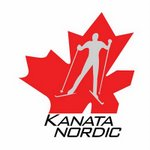 Kanata Nordic Ski ClubAnnual General Meeting April 15, 2013 at 3 PMLocation: Legion Hall, Bells CornersFinal Minutes